     Oneida Central Public School	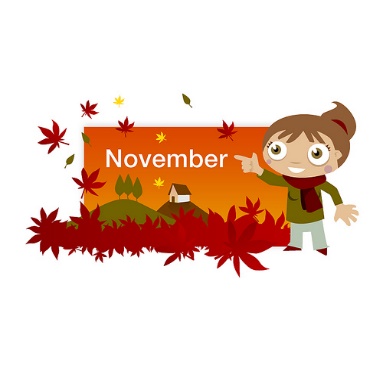 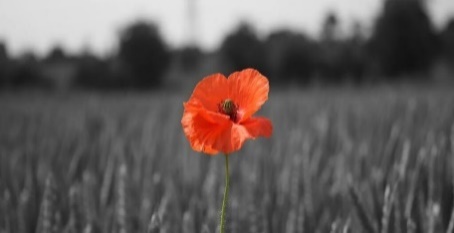    November 2021	Monday 	     Tuesday 	               Wednesday 	                Thursday 	      Friday 	Monday 	     Tuesday 	               Wednesday 	                Thursday 	      Friday 	Monday 	     Tuesday 	               Wednesday 	                Thursday 	      Friday 	Monday 	     Tuesday 	               Wednesday 	                Thursday 	      Friday 	Monday 	     Tuesday 	               Wednesday 	                Thursday 	      Friday 1                            Day 3
Dielman Fundraiser begins today and runs until November 12th2	Day 43	Day 54	Day 15                        Day 2
PLAID SHIRT Day
Report cards sent home8                            Day 3Virtual Book Fair November 8-15th 9	Day 410	Day 511	Day 1Personalized Catering Hot Lunch      Remembrance Day
 Parent Interviews12         PD DAY  
Last day to order Dielman fundraiser

Parent Interviews  15	Day 2Fresh from the Farm Delivery 
12-3pm16	Day 3

Parent Council 
Meeting 6PM 17	Day 4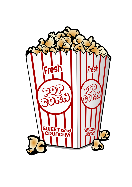 Popcorn Day18	Day 5
McDonaldsHot Lunch19	Day 1NEON Day22	Day 223	Day 3
24	Day 4
Popcorn Day25	Day 5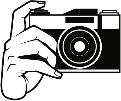 Picture Retake Day26	Day 129	Day 230	Day 3Upcoming Dates:
December 16th – Holiday Turkey Dinner
December 20th – Christmas Holidays begin
January 3rd – Welcome back to School 2022Upcoming Dates:
December 16th – Holiday Turkey Dinner
December 20th – Christmas Holidays begin
January 3rd – Welcome back to School 2022Upcoming Dates:
December 16th – Holiday Turkey Dinner
December 20th – Christmas Holidays begin
January 3rd – Welcome back to School 2022